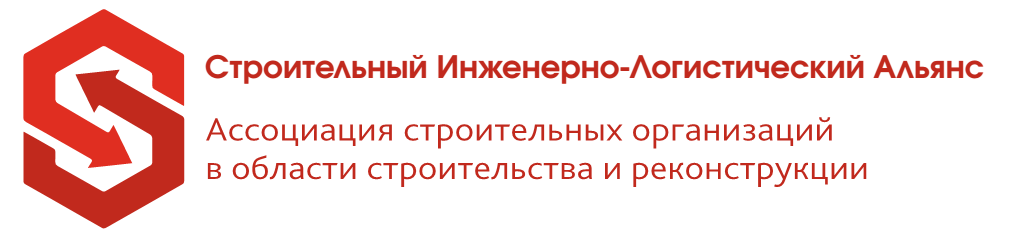   107140, г. Москва, ул. Русаковская, д. 13, стр. 2         Тел.: 8 (495) 162-80-52Результаты проверок МАРТ 2019 г.Президент Ассоциации «СИЛА»                      _____________             Стрелков О.Ю.Председатель Контрольного комитета             _____________              Тюрин В.А.№Наименование организацииИННДата проверкиРезультат проверки1.ООО «АКЦЕНТ»775103048125.03.2019 г. - 29.03.2019 г.Исключение внеочередным Общим собранием, Протокол от 22.02.2019 г.2.ООО «ЛАМИЛЮКС»771071878325.03.2019 г. - 29.03.2019 г.Акт проверки без замечаний.3.ООО «ТехСтальМонтаж»970109987625.03.2019 г. - 29.03.2019 г.Документы не представлены в срок. Возбуждено Дисциплинарное производство.4.ООО «Колорит АРТ»770830066025.03.2019 г. - 29.03.2019 г.Исключение внеочередным Общим собранием, Протокол от 22.02.2019 г.5.ООО «МК-Строй»773629112925.03.2019 г. - 29.03.2019 г.Документы не представлены в срок. Возбуждено Дисциплинарное производство.6.ООО «СтройСервис»772883058525.03.2019 г. - 29.03.2019 г.Акт проверки с нарушениями. Возбуждено Дисциплинарное производство.7.ООО «ТЕХНОЛОГИИ БУДУЩЕГО»772430599425.03.2019 г. - 29.03.2019 г.Документы не представлены в срок. Возбуждено Дисциплинарное производство.8.ООО «Стройгазмонтаж»774368731525.03.2019 г. - 29.03.2019 г.Документы не представлены в срок. Возбуждено Дисциплинарное производство.9.ООО «Вектор»771826225225.03.2019 г. - 29.03.2019 г.Документы не представлены в срок. Возбуждено Дисциплинарное производство.10.ООО «РСУ ЦЕНТРСТРОЙСЕРВИС»772148333225.03.2019 г. - 29.03.2019 г.Исключение Правлением, Протокол от 18.02.2019 г.11.ООО «Престиж»770645227325.03.2019 г. - 29.03.2019 г.Исключение внеочередным Общим собранием, Протокол от 22.02.2019 г.12.ООО «СМ»770999035025.03.2019 г. - 29.03.2019 г.Акт проверки с нарушениями. Возбуждено Дисциплинарное производство.13.ООО «ВИРА»772418394725.03.2019 г. - 29.03.2019 г.Исключение внеочередным Общим собранием, Протокол от 25.03.2019 г.14.ООО «КС ИНЖИНИРИНГ»772583191125.03.2019 г. - 29.03.2019 г.Документы не представлены в срок. Возбуждено Дисциплинарное производство.15.ООО «АБЗАЛСТРОЙ»771686516725.03.2019 г. - 29.03.2019 г.Акт проверки с нарушениями. Возбуждено Дисциплинарное производство.16.ООО «РС Групп»770739841325.03.2019 г. - 29.03.2019 г.Документы не представлены в срок. Возбуждено Дисциплинарное производство.17.ООО «ЭНЕРГОСЕРВИС»773130118025.03.2019 г. - 29.03.2019 г.Документы не представлены в срок. Возбуждено Дисциплинарное производство.18.ООО «РегионСтрой»772182142225.03.2019 г. - 29.03.2019 г.Акт проверки с нарушениями. Возбуждено Дисциплинарное производство.19.ООО «Рассвет»770240535325.03.2019 г. - 29.03.2019 г.Документы не представлены в срок. Возбуждено Дисциплинарное производство.20.ООО «ВИПКонд инжиниринг»773147028325.03.2019 г. - 29.03.2019 г.Акт проверки с нарушениями. Возбуждено Дисциплинарное производство.21.ООО «Атта-строй»972923596025.03.2019 г. - 29.03.2019 г.Документы не представлены в срок. Возбуждено Дисциплинарное производство.22.ООО «Спецшахтобур»771591114925.03.2019 г. - 29.03.2019 г.Акт проверки с нарушениями. Возбуждено Дисциплинарное производство.23.ООО «АМАЛТО»773435366925.03.2019 г. - 29.03.2019 г.Акт проверки с нарушениями. Возбуждено Дисциплинарное производство.24.ООО «ОРИОЛ»774323639025.03.2019 г. - 29.03.2019 г.Документы не представлены в срок. Возбуждено Дисциплинарное производство.25.ООО «Прогресс Плюс»771689555625.03.2019 г. - 29.03.2019 г.Акт проверки без замечаний.26.ООО «Профикапитал»771424898725.03.2019 г. - 29.03.2019 г.Документы не представлены в срок. Возбуждено Дисциплинарное производство.27.ООО «ССТ»772641907325.03.2019 г. - 29.03.2019 г.Исключение внеочередным Общим собранием, Протокол от 22.02.2019 г.28.ООО «Минт-Сервис»772583867425.03.2019 г. - 29.03.2019 г.Документы не представлены в срок. Возбуждено Дисциплинарное производство.29.ООО «ПРОФСТРОЙ»772136857025.03.2019 г. - 29.03.2019 г.Документы не представлены в срок. Возбуждено Дисциплинарное производство.30.ООО «ИНЖЕНЕРНО-СТРОИТЕЛЬНЫЙ ЦЕНТР ЭФФЕКТИВНЫХ ТЕХНОЛОГИЙ»972900272525.03.2019 г. - 29.03.2019 г.Акт проверки с нарушениями. Возбуждено Дисциплинарное производство.31.ООО «ПрофСтрой»770344302325.03.2019 г. - 29.03.2019 г.Акт проверки без замечаний.32.ООО «РУКЛАД»772728827125.03.2019 г. - 29.03.2019 г.Исключение внеочередным Общим собранием, Протокол от 22.02.2019 г.33.ООО «СТОРЭКС»772437579025.03.2019 г. - 29.03.2019 г.Документы не представлены в срок. Возбуждено Дисциплинарное производство.34.ООО «РСН СТРОЙ»971531319925.03.2019 г. - 29.03.2019 г.Документы не представлены в срок. Возбуждено Дисциплинарное производство.35.ООО «СТРАТЕГИЯ»772240694025.03.2019 г. - 29.03.2019 г.Исключение внеочередным Общим собранием, Протокол от 22.02.2019 г.36.ООО «ГРАНД СТРОЙ»771688660025.03.2019 г. - 29.03.2019 г.Исключение внеочередным Общим собранием, Протокол от 22.02.2019 г.37.ООО «Технодиггер»771880063025.03.2019 г. - 29.03.2019 г.Акт проверки с нарушениями. Возбуждено Дисциплинарное производство.38.ООО «ДиРеСтрой»771076192625.03.2019 г. - 29.03.2019 г.Добровольный выход, Протокол от 30.01.2019 г.